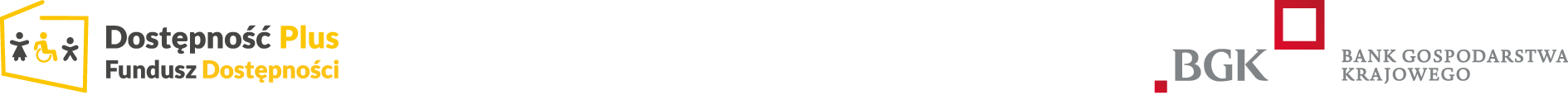 Załącznik Nr 2 do Regulaminu udzielania przez MARR S.A. pożyczek na zapewnienie dostępności budynków na terenie Regionu II obejmującego Województwa: Małopolskie, Łódzkie, Świętokrzyskie, Podkarpackie, Opolskie i Śląskie w ramach INSTRUMENTU POŻYCZKOWEGO – „FUNDUSZ DOSTĘPNOŚCI”………………., dnia …………..…… r.………………………………………...(nazwisko i imię Członka Zarządu Pośrednika Finansowego)……………………………….(pełniona funkcja)D E K L A R A C J ABEZSTRONNOŚCI CZŁONKA ZARZĄDUNiniejszym oświadczam, że biorąc udział w czynnościach związanych z podejmowaniem decyzji dotyczących udzielania pożyczek oraz częściowego umorzenia spłaty kapitału w przedmiocie Instrumentu Pożyczkowego – „Fundusz Dostępności” , zachowam należytą staranność, weryfikując uprzednio, czy jestem niezależna/niezależny od wszystkich uczestniczących w procesie oceny stron oraz czy nie istnieją żadne okoliczności, które mogłyby postawić pod znakiem zapytania moją niezależność w stosunku do którejkolwiek ze stron. W szczególności weryfikacji podlegać będzie fakt istnienia stosunku pokrewieństwa, powinowactwa lub zależności finansowej, jak również inna okoliczność osobista lub zawodowa, pomiędzy mną a osobą Beneficjanta, a także pomiędzy mną a osobami trzecimi, nie będącymi beneficjentami funduszy pożyczkowych, jak np. osoby udzielające stosownych zabezpieczeń spłaty zobowiązania, który mógłby wywołać wątpliwości, co do mojej bezstronności.Jednocześnie oświadczam, że jeśli w trakcie trwania procesu oceny wniosku o udzielenie pożyczki, wystąpiłaby któraś z okoliczność wskazanych w powyższym akapicie, w trybie natychmiastowym wyłączę się ze składu Zarządu rozpatrującego wnioski i od wszelkich pozostałych czynności związanych z rozpatrywaniem przedmiotowego wniosku.…………………….…………...…………………………(data i podpis członka Zarządu)